Nome e Cognome /Denominazione Sociale _______________________________________________________________________________________________ Residente in / con sede in  _________________________________________________________________________ Via __________________________________________________ n°_______c.a.p. ____________ Provincia di______ Codice fiscale / Partita IVA___________________________________ tel ___________________________________ AUTORIZZAIl Comune di Forio ad inviare, a tempo indeterminato, le fatture che saranno emesse nei confronti dello/a scrivente a mezzo posta elettronica, in sostituzione dell’invio della documentazione cartacea. A tale riguardo, l’indirizzo e-mail al quale si chiede di inviare le previste fatture è il seguente: _______________________________________________________________________________________________ La revoca o la modifica della presente autorizzazione potrà essere effettuata  con apposita comunicazione che osservi le medesime formalità previste per l’invio della presente. Ai sensi e per gli effetti del D. Lgs. 196/2003, come mod. da D. Lgs. 101/2018 del Reg. UE n. 2016/679 del 27 aprile 2016, si acconsente consapevolmente e liberamente al trattamento dei propri dati personali ed aziendali da parte del Comune di Forio.In allegato documento di riconoscimento. Data_________________________________Firma _________________________________COMUNE DI FORIO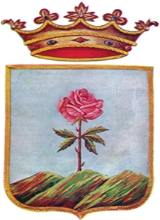 Provincia di NapoliSETTORE RAGIONERIA, TRIBUTI E PERSONALEVia Giacomo Genovino n. 6 – 80075 Forio                                                                         P.I.: 01368590632 – C.F.: 83000990636e-mail: tributi@comune.forio.na.it		tel.0813332959 